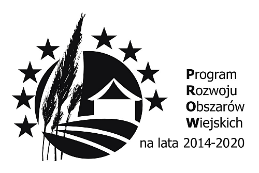 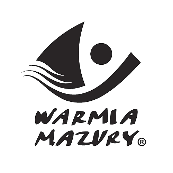 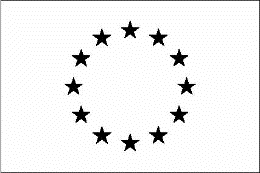 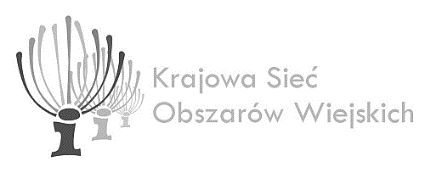 „Europejski Fundusz Rolny na rzecz Rozwoju Obszarów Wiejskich: Europa inwestująca w obszarywiejskie”. Publikacja opracowana przez Samorząd Województwa Warmińsko-Mazurskiego współfinansowana ze środków Unii Europejskiej w ramach Pomocy Technicznej Programu Rozwoju Obszarów Wiejskich na lata 2014-2020.Instytucja Zarządzająca PROW na lata 2014-2020 – Minister Rolnictwa i Rozwoju Wsi.															Olsztyn, 14.06.2021Stowarzyszenie Doradców na Rzecz Rozwoju Obszarów Wiejskich ul. Towarowa 9/101A, 10-416 Olsztyntel.: 89 534 44 50, fax.: 89 534 44 50email: biuro@agroplus.pl; www: agroplus.plZapytanie ofertowe nr 4/2021/SDnRROWBadanie wśród przedstawicieli instytucji i organizacji funkcjonujących w otoczeniu rolnictwa i obszarów wiejskich zainteresowani wdrażaniem inteligentnych specjalizacji w regionie. Temat: Wpływ wybranych inteligentnych specjalizacji regionu na rozwój obszarów wiejskich, operacji współfinansowanej ze środków Unii Europejskiej w ramach Planu Działania Krajowej Sieci Obszarów Wiejskich na lata 2014-2020, Plan Operacyjny na lata 2020-2021.ZAMAWIAJĄCYStowarzyszenie Doradców na Rzecz Rozwoju Obszarów Wiejskich ul. Towarowa 9/101A, 10-416 Olsztyn, NIP 739-352-34-82, REGON 280071419II. OPIS PRZEDMIOTU ZAMÓWIENIAPrzedmiotem zamówienia jest usługa polegająca na zebraniu danych teleadresowych, ustaleniu próby 120 respondentów i realizacja wywiadów, w ramach operacji pn.: „Wpływ wybranych inteligentnych specjalizacji regionu na rozwój obszarów wiejskich”.Szczegółowy opis przedmiotu zamówienia:Badania wśród przedstawicieli instytucji i organizacji funkcjonujących w otoczeniu rolnictwa i obszarów wiejskich zainteresowani wdrażaniem inteligentnych specjalizacji w regionie (na terenie woj. warmińsko-mazurskiego). Badaniami zostanie objętych min. 120 respondentów, z wykorzystaniem opracowanego kwestionariusza wywiadu. W celu realizacji zamówienia Zamawiający, przekaże Wykonawcy kwestionariusz. Zamawiający dopuszcza możliwości składania ofert częściowych.III. TERMIN WYKONANIA ZAMÓWIENIA			od 1.08. 2021 r. do 15.09. 2021 r.IV. OPIS SPOSOBU PRZYGOTOWANIA OFERTY	Oferta powinna być:	- posiadać datę sporządzenia,	- zawierać adres lub siedzibę oferenta, numer telefonu, 	- podpisana czytelnie przez wykonawcę. V. MIEJSCE ORAZ TERMIN SKŁADANIA OFERT1.	Oferta powinna być przesłana za pośrednictwem: kuriera lub też dostarczona osobiście na  adres: Stowarzyszenia Doradców na Rzecz Rozwoju Obszarów Wiejskich, ul. Towarowa 9/101A, 10-416 Olsztyn, do dnia 1.07.2021 r., do godz. 1200 wraz z załączoną kserokopią CV.2.	Ocena ofert zostanie dokonana w dniu 1.07.2021 r., a wyniki i wybór najkorzystniejszej oferty zostanie ogłoszony o godzinie 1500 w siedzibie Stowarzyszenia.3.	Oferty złożone po terminie nie będą rozpatrywane4.	Oferent może przed upływem terminu składania ofert zmienić lub wycofać swoją ofertę.5.	W toku badania i oceny ofert Zamawiający może żądać od oferentów wyjaśnień dotyczących treści złożonych ofert.VI. OCENA OFERT	Zamawiający dokona oceny ważnych ofert na podstawie kryterium najniższej ceny (100%)VII. INFORMACJE DOTYCZĄCE WYBORU NAJKORZYSTNIEJSZEJ OFERTYO wyborze najkorzystniejszej oferty Zamawiający zawiadomi oferentów osobiście.VIII. DODATKOWE INFORMACJEDodatkowych informacji udziela Anna Kamińska pod numerem telefonu 605 850 187 
oraz adresem email: biuro@agroplus.plIX. WZÓR OFERTY„Europejski Fundusz Rolny na rzecz Rozwoju Obszarów Wiejskich: Europa inwestująca w obszarywiejskie”. Publikacja opracowana przez Samorząd Województwa Warmińsko-Mazurskiego współfinansowana ze środków Unii Europejskiej w ramach Pomocy Technicznej Programu Rozwoju Obszarów Wiejskich na lata 2014-2020.Instytucja Zarządzająca PROW na lata 2014-2020 – Minister Rolnictwa i Rozwoju Wsi.FORMULARZ OFERTYNa przeprowadzenie badań, z wykorzystaniem kwestionariusza wśród 120 przedstawicieli instytucji i organizacji funkcjonujących w otoczeniu rolnictwa i obszarów wiejskich zainteresowanych wdrażaniem inteligentnych specjalizacji w regionie. Nazwa oraz adres Wykonawcy..........................................................................................................................................................................................................................................................................................................................Numer rachunku bankowego: .......................................................................................................Kalkulacja cenowa Wykonawcy za realizację całości przedmiotu zamówienia:Oferuję wykonanie całości przedmiotu zamówienia za cenę ……………….. zł za wywiad.Słownie: ………………………………………………………………………………………………….. zł3. Oferowany termin realizacji zamówienia: …............... dni, licząc od dnia podpisania umowy; 4. Oświadczam, iż zapoznałam/zapoznałem się z opisem przedmiotu zamówienia i wymogami Zamawiającego i nie wnoszę do nich żadnych zastrzeżeń.5. Załącznikami do niniejszego formularza oferty stanowiącymi integralną część oferty są:……………………………………………………….....................Miejscowość ............................, dnia ....................................2021 roku.........................................................................(podpis Wykonawcy)